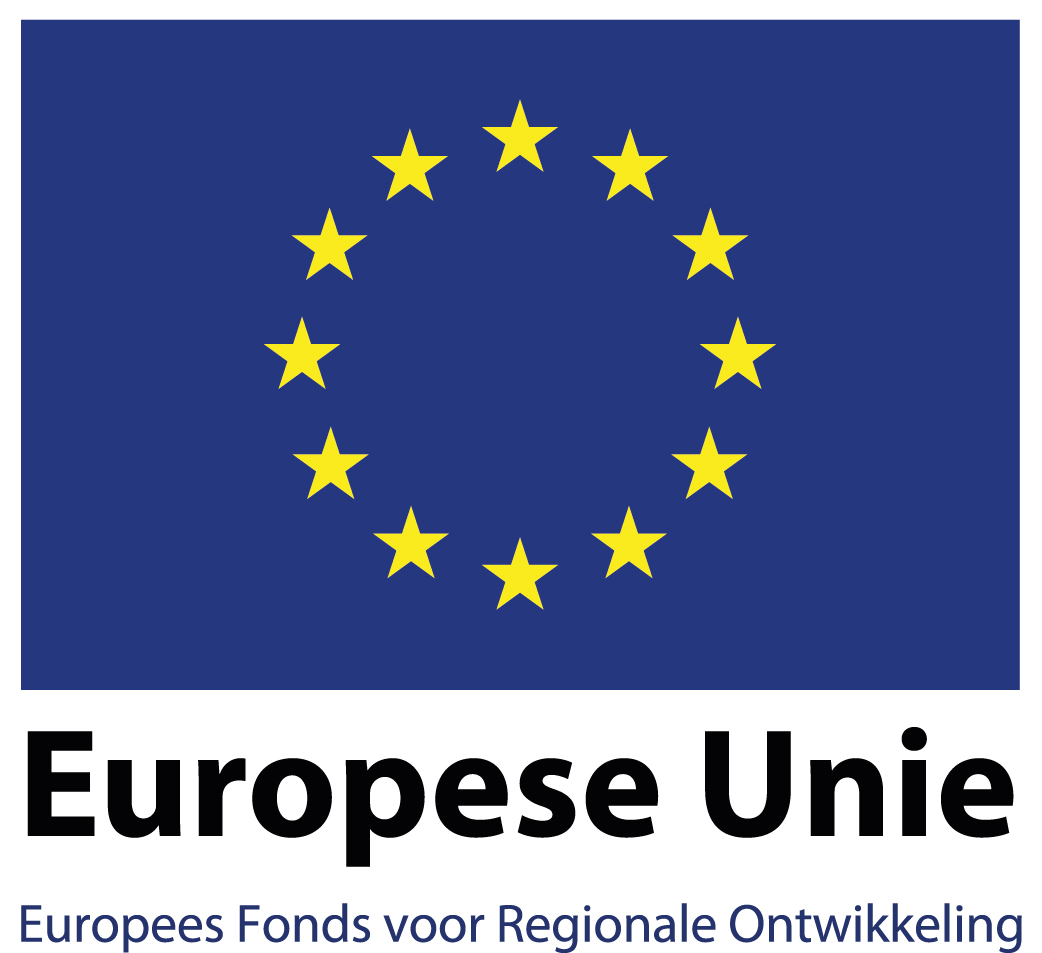 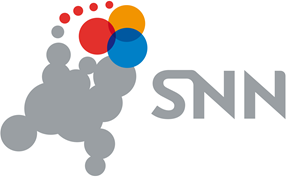 Verklaring (niet) in financiëlemoeilijkhedenBeslisschema ‘financiële moeilijkheden’Verklaring (niet) in financiëlemoeilijkhedenAldus volledig en naar waarheid ingevuld door aanvrager (3 pagina’s):(naam onderneming)(inschrijfnummer KvK)(naam en functie ondertekenaar)(datum)(handtekening)Toelichting op het formulierWaarom dit formulier?Ondernemingen inclusief verbonden ondernemingen die in moeilijkheden zijn, kunnen op grond van artikel 3, derde lid, onder d, van Verordening (EU) nr. 1301/2013, niet in aanmerking komen voor subsidie uit het Europees Fonds voor Regionale Ontwikkeling (EFRO). Europese staatssteunvoorschriften definiëren wanneer een onderneming in moeilijkheden is. U kunt hiervoor de Richtsnoeren voor reddings- en herstructureringssteun (2014/C 249/01) raadplegen.Voor wie is dit formulier?Alle projectpartners dienen het formulier in te vullen. De rechtsvorm of de financieringswijze van uw organisatie is niet relevant voor de vraag of uw organisatie wordt aangemerkt als een onderneming. Elke eenheid die een economische activiteit uitvoert, wordt op grond van de staatssteunvoorschriften aangemerkt als een onderneming. Een entiteit die zowel economische als niet economische activiteiten verricht (bijvoorbeeld een universiteit), wordt alleen ten aanzien van de economische activiteiten aangemerkt als onderneming.Verklaring (niet) in financiëlemoeilijkhedenBijlage I: Beslisschema ‘zelfstandigheid/partneronderneming/verbonden onderneming’Verklaring (niet) in financiëlemoeilijkhedenBijlage II	Voorbeelden rechtsvorm B.V. of N.V.Voorbeeld 1:<A> Geplaatst aandelenkapitaal plus agio		€ 60.000<B> Overige elementen eigen vermogen            -/-	€ 40.000<C> Totaal eigen vermogen				€ 20.000Conclusie: op basis van bovenstaande balans verkeert de onderneming in financiële moeilijkheden. Het negatieve cumulatieve bedrag op de reserves en de andere posten die behoren tot het eigen vermogen (minus € 40.000) is immers groter dan de helft van het geplaatste aandelenkapitaal plus agio (€ 30.000). Noot: Bij een negatief eigen vermogen is er altijd sprake van financiële moeilijkheden volgens de definitie.Voorbeeld 2:  <A> Geplaatst aandelenkapitaal plus agio		€ 60.000<B> Overige elementen eigen vermogen            -/-	€ 20.000<C> Totaal eigen vermogen				€ 40.000Conclusie: op basis van bovenstaande balans verkeert de onderneming niet in financiële moeilijkheden, omdat het negatieve cumulatieve bedrag op de reserves en de andere posten die behoren tot het eigen vermogen (minus € 20.000) kleiner is dan de helft van het geplaatste aandelenkapitaal plus agio (€ 30.000). Verklaring (niet) in financiëlemoeilijkhedenBijlage III	Voorbeelden V.O.F. en C.V.Voorbeeld 1:      Geconsolideerde balans per 31 december 2016Conclusie: Het kapitaal / vermogen in bovenstaande balans heeft een positief saldo. De onderneming verkeert niet in financiële moeilijkheden.Voorbeeld 2:      Geconsolideerde balans per 31 december 2016Conclusie: Het kapitaal / vermogen in bovenstaande balans heeft een negatief saldo. De onderneming verkeert in financiële moeilijkheden.Verklaring (niet) in financiëlemoeilijkhedenBijlage IV	Voorbeeld “Grote onderneming” volgens groottecriteriaToelichting op criterium verhouding vreemd vermogen / eigen vermogen:       Geconsolideerde balans per 31 december 2016Verhouding vreemd vermogen / eigen vermogen: 11      Geconsolideerde balans per 31 december 2015Verhouding vreemd vermogen / eigen vermogen: 10Conclusie: De verhouding tussen vreemd vermogen en eigen vermogen bedroeg de afgelopen 2 jaar meer dan 7,5. De onderneming verkeert in financiële moeilijkheden wanneer de afgelopen 2 jaar ook aan het hierna genoemde criterium van de rentedekkingsgraad voldaan is.Toelichting op criterium rentedekkingsgraad:     2016	  	2015 Conclusie: De afgelopen 2 jaar was de rentedekkingsgraad lager dan 1. De onderneming verkeert in financiële moeilijkheden wanneer de afgelopen 2 jaar ook aan het criterium van de hiervoor genoemde verhouding tussen vreemd vermogen en eigen vermogen voldaan is.*EBITDA is de afkorting voor Earnings Before Interest Taxes Depreciation and Appreciation, ofwel resultaat voor aftrek van rente, belastingen, afschrijvingen op activa en bijzondere waardeverminderingen.1Behoort uw onderneming tot een groep van ondernemingen? Zie bijlage 1 voor het Beslisschema ‘zelfstandigheid /partneronderneming/verbonden onderneming’☐ Ja, vul deze verklaring in op het niveau van de totale groep. U kunt dit doen op basis van de geconsolideerde jaarrekening. Wanneer u vrijgesteld bent van het opmaken van een geconsolideerde jaarrekening, verzoeken wij u een consolidatiestaat op te stellen op basis van de enkelvoudige jaarrekeningen van de groepsmaatschappijen.☐ Nee, vul deze verklaring in op het niveau van uw eigen onderneming.2Loopt tegen de onderneming een collectieve insolventieprocedure?☐ Ja, uw onderneming verkeert in financiële moeilijkheden. Uw onderneming komt niet in aanmerking voor subsidie.☐ Nee, ga verder.3Voldoet uw onderneming aan de criteria waardoor tegen uw onderneming een insolventieprocedure kan worden gestart (uw onderneming is opgehouden met het betalen van schuldeisers of voorziet dat dit gaat gebeuren)?☐ Ja, uw onderneming verkeert in financiële moeilijkheden. Uw onderneming komt niet in aanmerking voor subsidie.☐ Nee, ga verder.4Is een of meer van de volgende situaties op uw onderneming van toepassing?Is een of meer van de volgende situaties op uw onderneming van toepassing?i) uw onderneming heeft reddingssteun ontvangen en de lening is nog niet terugbetaaldii) uw onderneming heeft reddingssteun ontvangen en de garantie is nog niet beëindigdiii) uw onderneming heeft herstructureringssteun ontvangen en bevindt zich nog in een herstructureringsplani) uw onderneming heeft reddingssteun ontvangen en de lening is nog niet terugbetaaldii) uw onderneming heeft reddingssteun ontvangen en de garantie is nog niet beëindigdiii) uw onderneming heeft herstructureringssteun ontvangen en bevindt zich nog in een herstructureringsplan☐ Ja, uw onderneming verkeert in financiële moeilijkheden. Uw onderneming komt niet in aanmerking voor subsidie.☐ Nee, ga verder.5Staat er een bevel tot terugvordering van onterecht ontvangen Europese subsidie tegen u uit?☐ Ja, uw onderneming komt niet in aanmerking voor subsidie.☐ Nee, ga verder.6Is er voor dit project sprake van cumulatie met andereEU-subsidies?☐ Ja, namelijk (en ga verder): …………………………………………………☐ Nee, ga verder.7Bestaat uw (groep van) onderneming(en) op het moment van indienen van de subsidie aanvraag korter dan 3 jaar (vanaf datum inschrijving KvK)?☐ Ja, ga verder met vraag 13.☐ Nee, ga verder.8Heeft uw onderneming als rechtsvorm:BV of NV                                                                          ☐ Ja, ga verder met vraag 9CV of VOF                                                                        ☐ Ja, ga verder met vraag 11Stichting, vereniging, eenmanszaak, maatschap of overige? ☐ Ja, ga verder met vraag 13Heeft uw onderneming als rechtsvorm:BV of NV                                                                          ☐ Ja, ga verder met vraag 9CV of VOF                                                                        ☐ Ja, ga verder met vraag 11Stichting, vereniging, eenmanszaak, maatschap of overige? ☐ Ja, ga verder met vraag 139Indien uw (groep van) onderneming(en) als rechtsvorm een BV of NV is, vermeld dan op basis van de laatst vastgestelde (geconsolideerde) jaarrekening de volgende bedragen en de jaarrekening(en) die als bron is gebruikt (zie ook de toelichting bij vraag 1):Geplaatst aandelenkapitaal plus eventueel agio (A): € … …. Overige elementen van eigen vermogen (B): € … …Totaal eigen vermogen (C):€ … … Bron (inclusief vermelding verslagjaar):Verslagjaar: …………………………………………….Naam (hoofd van de groep) onderneming…………………………………………………………………………Ga verder met vraag 1010Levert het in mindering brengen van de opgebouwde verliezen op de reserves (bedrag ingevuld bij B van vraag 9) een negatief cumulatief bedrag op dat hoger is dan de helft van het geplaatste aandelenkapitaal plus agio (bedrag ingevuld bij A)? Gebruik de bij vraag 9 vermelde bedragen en indien nodig de voorbeelden in bijlage II.☐ Ja, uw onderneming verkeert in financiële moeilijkheden. Uw onderneming komt niet in aanmerking voor subsidie.☐ Nee, ga verder met vraag 1311Indien uw onderneming een CV of VOF betreft, vermeld op basis van de laatst vastgestelde (geconsolideerde) jaarrekening  het volgende bedrag en de jaarrekening(en) die als bron is gebruikt (zie ook de toelichting bij vraag 1):Kapitaal / vermogen (A):	 			€ … … Bron (inclusief vermelding verslagjaar):Verslagjaar:……………………………………Naam (hoofd van de groep) onderneming en kvk-nummer:……………………………………………………………………						Ga verder met vraag 1212Is het kapitaal/vermogen van de onderneming negatief? Gebruik de bij vraag 11 vermeld bedragen en indien nodig de voorbeelden in bijlage III☐ Ja, uw onderneming verkeert in financiële moeilijkheden. Uw onderneming komt niet in aanmerking voor subsidie.☐ Nee, ga verder 13Deze vraag is alleen van toepassing in het geval uw onderneming geen mkb-onderneming is. Deze vraag is alleen van toepassing in het geval uw onderneming geen mkb-onderneming is. Bedroeg in de afgelopen twee jaar:i) de verhouding tussen het vreemd vermogen en het eigen vermogen van de onderneming meer dan 7,5, enii) de op basis van de EBITDA bepaalde rentedekkingsgraad van de onderneming minder dan 1,0?Gebruik indien nodig het voorbeeld in bijlage IV.Bedroeg in de afgelopen twee jaar:i) de verhouding tussen het vreemd vermogen en het eigen vermogen van de onderneming meer dan 7,5, enii) de op basis van de EBITDA bepaalde rentedekkingsgraad van de onderneming minder dan 1,0?Gebruik indien nodig het voorbeeld in bijlage IV.☐ N.v.t. uw onderneming is een mkb-onderneming, onderteken de verklaring.☐ Ja, uw onderneming verkeert in financiële moeilijkheden. Uw onderneming komt niet in aanmerking voor subsidie.☐ Nee, onderteken de verklaring.Indien een aanvrager deel uitmaakt van een ondernemingsgroep, in de zin van artikel 3 van de Aanbeveling van de Commissie (2003/361/EG), is dit mogelijk van invloed op de vraag of uw onderneming in financiële moeilijkheden verkeert of niet. Wanneer uit het beslisschema volgt dat uw onderneming een verbonden onderneming of partneronderneming is, dient bij de beantwoording op de vragen bij het beslisschema ‘financiële moeilijkheden’ de onderneming inclusief de verbonden onderneming (en) in de beoordeling meegenomen te worden. Dit betreft een beoordeling op het niveau van de groep. Een onderneming betreft iedere eenheid, ongeacht haar rechtsvorm, die een economische activiteit uitoefent.Indien een aanvrager deel uitmaakt van een ondernemingsgroep, in de zin van artikel 3 van de Aanbeveling van de Commissie (2003/361/EG), is dit mogelijk van invloed op de vraag of uw onderneming in financiële moeilijkheden verkeert of niet. Wanneer uit het beslisschema volgt dat uw onderneming een verbonden onderneming of partneronderneming is, dient bij de beantwoording op de vragen bij het beslisschema ‘financiële moeilijkheden’ de onderneming inclusief de verbonden onderneming (en) in de beoordeling meegenomen te worden. Dit betreft een beoordeling op het niveau van de groep. Een onderneming betreft iedere eenheid, ongeacht haar rechtsvorm, die een economische activiteit uitoefent.Indien een aanvrager deel uitmaakt van een ondernemingsgroep, in de zin van artikel 3 van de Aanbeveling van de Commissie (2003/361/EG), is dit mogelijk van invloed op de vraag of uw onderneming in financiële moeilijkheden verkeert of niet. Wanneer uit het beslisschema volgt dat uw onderneming een verbonden onderneming of partneronderneming is, dient bij de beantwoording op de vragen bij het beslisschema ‘financiële moeilijkheden’ de onderneming inclusief de verbonden onderneming (en) in de beoordeling meegenomen te worden. Dit betreft een beoordeling op het niveau van de groep. Een onderneming betreft iedere eenheid, ongeacht haar rechtsvorm, die een economische activiteit uitoefent.1aHeeft een onderneming alleen of samen met één of meer verbonden ondernemingen (zie criteria bij vragen onder 2) 25% of meer van het kapitaal of stemrechten van uw onderneming in handen? ofHeeft uw onderneming alleen of samen met één of meer verbonden ondernemingen (zie criteria bij vragen onder 2) 25% of meer van het kapitaal of stemrechten van een onderneming in handen?☐Ja, ga verder.☐Nee, ga verder naar vraag 2a.1bBetreft deze onderneming of ondernemingen uitsluitend één van de volgende vormen:Openbare participatiemaatschappijen, risicokapitaalmaatschappijen, natuurlijke personen/groepen EN bedraagt hun totale investering in uw onderneming niet meer dan € 1.250.000,-.Universiteiten of onderzoeksinstellingen zonder winstoogmerk.Institutionele beleggers of regionale ontwikkelingsfondsen. Lokale autoriteiten (zoals gemeenten) met een jaarlijkse begroting van minder dan € 10.000.000 en minder dan 5000 inwoners☐Ja, er is sprake van een zelfstandige onderneming.☐Nee, ga verder. 2aHeeft een andere onderneming een meerderheid van de stemrechten van de aandeelhouders of vennoten in uw onderneming? ofHeeft uw onderneming een meerderheid van de stemrechten van de aandeelhouders of vennoten in een andere onderneming? Dit kan ook mogelijk zijn door middel van een gesloten overeenkomst tussen een andere onderneming en de aandeelhouders of vennoten.☐Ja, er is sprake van een verbonden onderneming.☐Nee, ga verder.2bHeeft een andere onderneming het recht om de meerderheid van de leden van het bestuurs-, leidinggevend of toezichthoudend orgaan van uw onderneming te benoemen of te ontslaan? ofHeeft uw onderneming het recht om de meerderheid van de leden van het bestuurs-, leidinggevend of toezichthoudend orgaan van een andere onderneming te benoemen of te ontslaan?☐Ja, er is sprake van een verbonden onderneming.☐Nee, ga verder.2cHeeft een andere onderneming (op basis van een gesloten overeenkomst of een bepaling in de statuten) het recht een overheersende invloed uit te oefenen op uw onderneming? ofHeeft uw onderneming (op basis van een gesloten overeenkomst of een bepaling in de statuten) het recht een overheersende invloed uit te oefenen op een andere onderneming?☐Ja, er is sprake van een verbonden onderneming.☐Nee, ga verder.2dOnderhoudt een andere onderneming via natuurlijke personen banden met uw onderneming en onderneemt deze andere onderneming activiteiten op dezelfde of verwante markt? ofOnderhoudt uw onderneming via natuurlijke personen banden met een andere onderneming en onderneemt uw onderneming activiteiten op dezelfde of verwante markt? Denk bijvoorbeeld aan familie of echtgenoten.☐Ja, er is sprake van een verbonden onderneming.☐Nee, er is sprake van een zelfstandige ondernemingGeconsolideerde balans per 31 december 2016Geconsolideerde balans per 31 december 2016Geconsolideerde balans per 31 december 2016Geconsolideerde balans per 31 december 2016Bezittingen50.000Geplaatst aandelenkapitaal18.000Agioreserve42.000<A>60.000Herwaarderingsreserve1.000Wettelijke reserves1.000Statutaire reserves1.000Overige reserves-44.000Onverdeelde winst1.000Totaal reserves <B>-40.000Schulden30.000Balanstotaal debet50.000Balanstotaal credit50.000Geconsolideerde balans per 31 december 2016Geconsolideerde balans per 31 december 2016Geconsolideerde balans per 31 december 2016Geconsolideerde balans per 31 december 2016Bezittingen70.000Geplaatst aandelenkapitaal18.000Agioreserve42.000<A> 60.000Herwaarderingsreserve1.000Wettelijke reserves1.000Statutaire reserves1.000Overige reserves-24.000Onverdeelde winst1.000Totaal reserves <B>-20.000Schulden30.000Balanstotaal debet70.000Balanstotaal credit70.000Bezittingen                             € 50.000Kapitaal / vermogenKapitaal / vermogen€ 10.000Vreemd vermogenVreemd vermogen                                € 40.000Balanstotaal debet                            € 50.000Balanstotaal credit€ 50.000Bezittingen                              € 50.000Kapitaal / vermogenKapitaal / vermogen-/- € 10.000Vreemd vermogenVreemd vermogen                                € 60.000Balanstotaal debet                             € 50.000Balanstotaal credit€ 50.000Bezittingen                   € 120.000.000 Eigen vermogen Eigen vermogen                       € 10.000.000 Vreemd vermogen Vreemd vermogen                     € 110.000.000Balanstotaal debet                   € 120.000.000Balanstotaal credit             € 120.000.000Bezittingen                   € 132.000.000 Eigen vermogen Eigen vermogen                        € 12.000.000 Vreemd vermogen Vreemd vermogen                      € 120.000.000Balanstotaal debet                   € 132.000.000Balanstotaal credit             € 132.000.000EBITDA *€ 100.000 € 150.000Rentelasten€ 200.000 € 200.000Rentedekkingsgraad   0,50    0,75